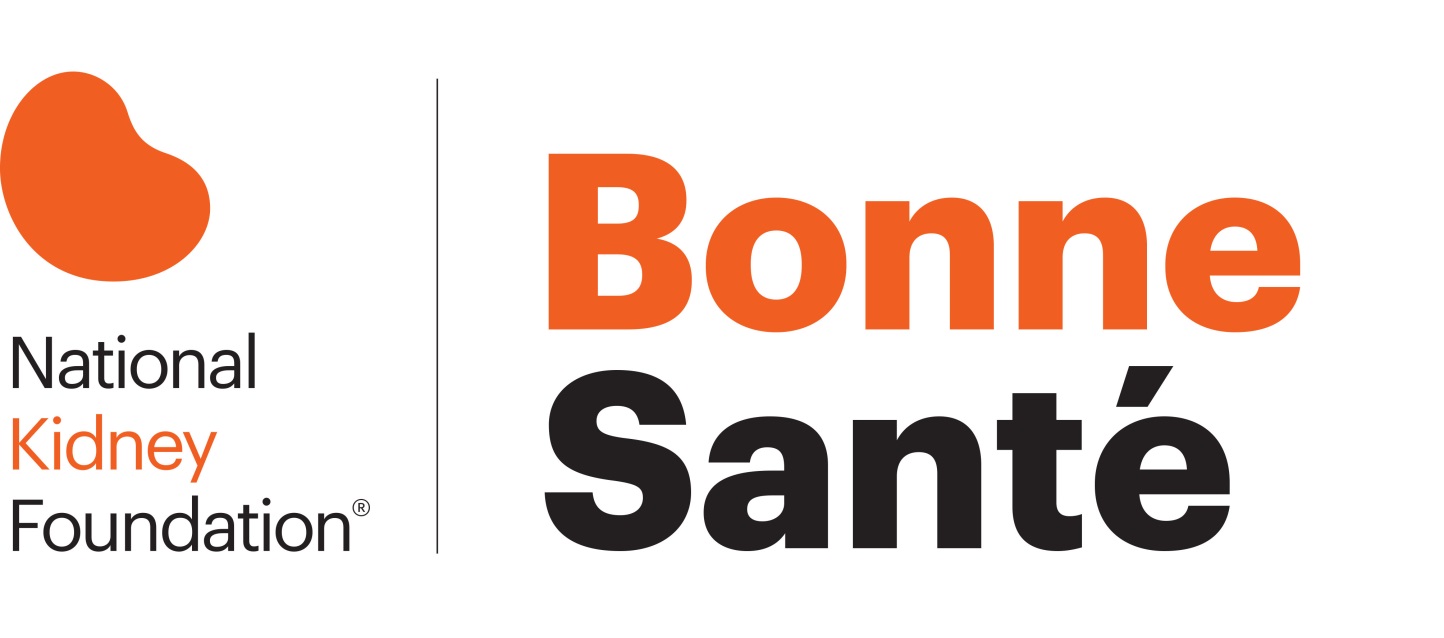 Partnership Opportunities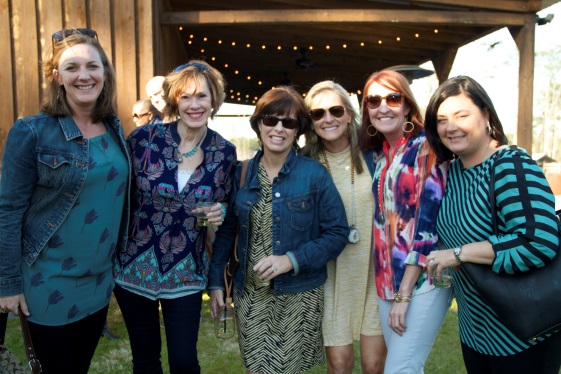 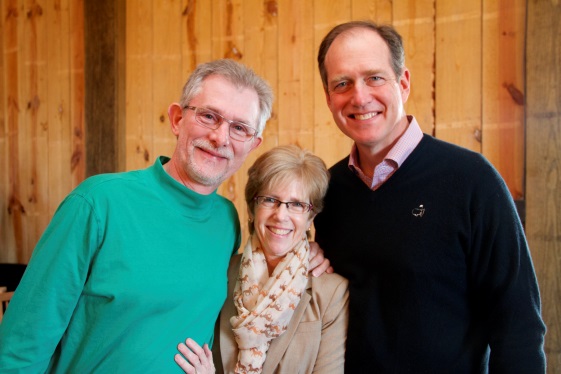 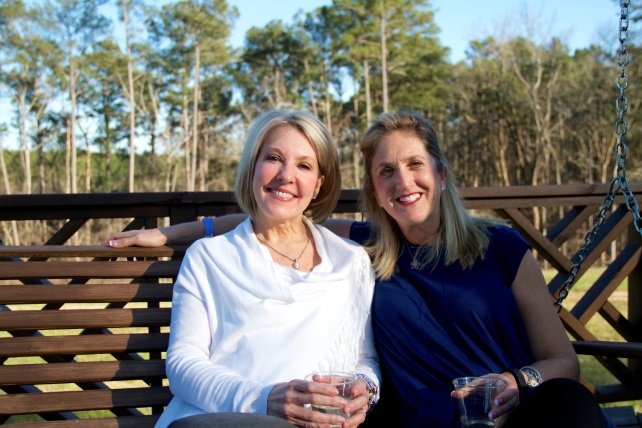 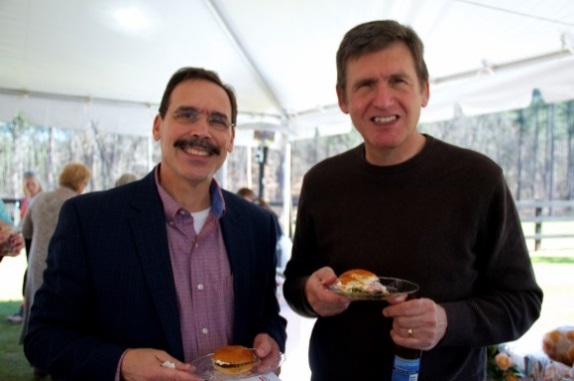 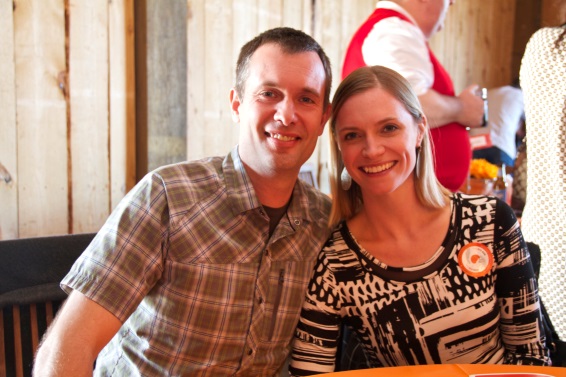 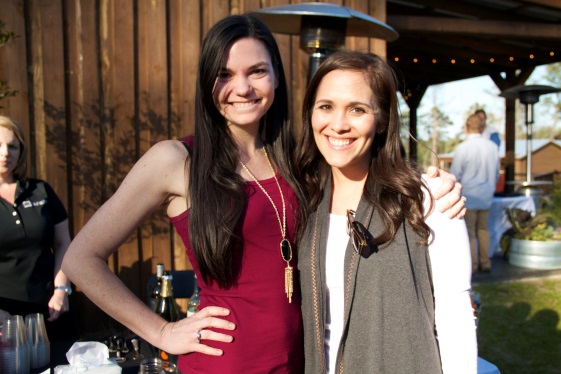 March 10, 2019Pine Knoll Farms2019 PARTNERSHIP OPPORTUNITIESPRESENTING SPONSOR $10,000 One Opportunity AvailableREQUESTS OF A PRESENTING SPONSORA minimum donation of $10,000Internal promotion of Bonne Santé to employees External promotion of Bonne Santé through marketing when applicableBENEFITS PROVIDED BY THE NATIONAL KIDNEY FOUNDATIONPre-EventCompany name cited as Presenting Sponsor throughout 2019 Bonne Santé media promotions and press releases Company logo will be included on printed and digital event communications, including:Poster (Approximately 250)Save the date (Approximately 500)Invite (Approximately 500)Bonne Santé webpageCompany logo cited on NKF serving Alabama, Georgia and Mississippi Facebook page regarding Bonne SantéDay of Event2 Tables for Bonne Santé event (reserved seating for sixteen guests)2 advertisements in the virtual event program1 Company booth provided at the Bonne Santé venue where information and/or samples may be distributedCompany logo will be included on event signageVerbal recognition during the Bonne Santé ceremonyPost EventRecognition on the NKF serving Alabama, Georgia and Mississippi’s website, indicating post-event resultsCompany cited in Bonne Santé post-event press release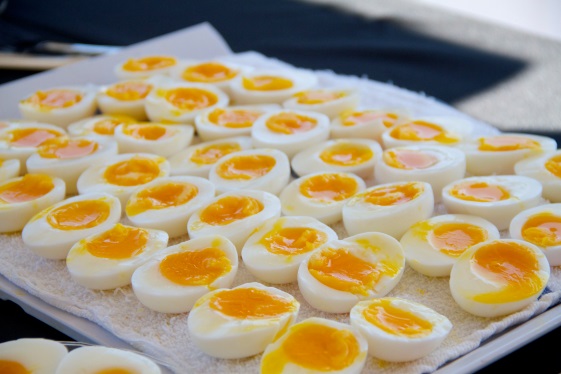 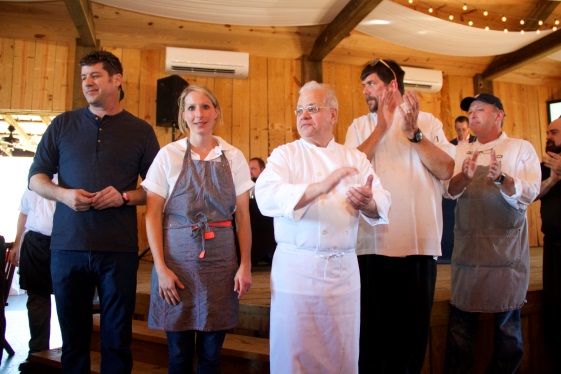 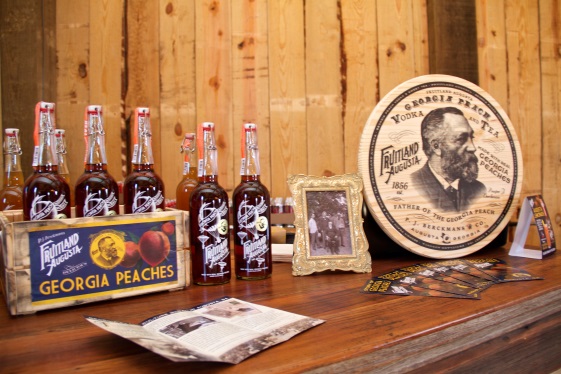 2019 PARTNERSHIP OPPORTUNITIESGOURMET SPONSOR $7,500Company name cited as Gourmet Sponsor throughout 2019 Bonne Santé media promotions and press releases Company logo will be included on printed and digital event communications, including:Poster (Approximately 250)Save the date (Approximately 500)Invite (Approximately 500)Bonne Santé webpageCompany logo cited on NKF serving Alabama, Georgia and Mississippi Facebook page regarding Bonne Santé1 Table for Bonne Santé event (reserved seating for eight guests)1 advertisement in the virtual event programCompany logo will be included on event signageVerbal recognition during the Bonne Santé ceremonyCHEF SPONSOR $5,000Company name cited as Chef Sponsor throughout 2019 Bonne Santé media promotions and press releases Company logo will be included on printed and digital event communications, including:Poster (Approximately 250)Bonne Santé webpageCompany logo cited on NKF serving Alabama, Georgia and Mississippi Facebook page regarding Bonne Santé1 Group ticket to Bonne Santé event (entry for four guests)1 advertisement in the virtual event programCompany logo will be included on event signage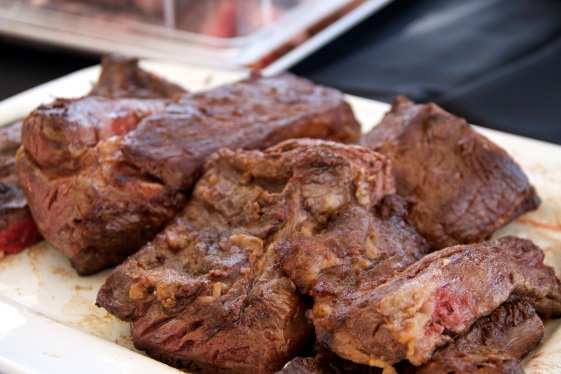 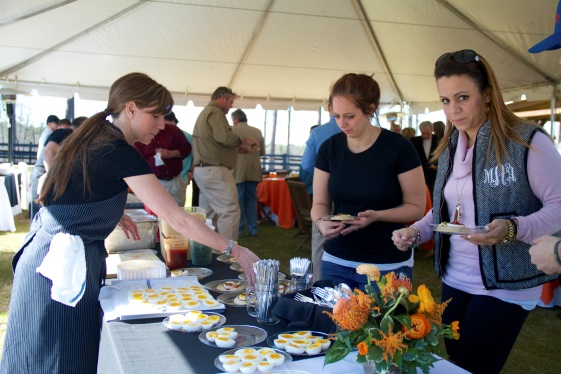 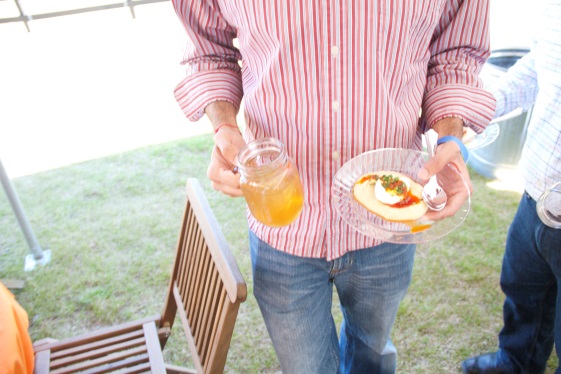 2019 PARTNERSHIP OPPORTUNITIESA LA CARTE SPONSOR $2,500Company name cited as A La Carte Sponsor throughout 2019 Bonne Santé media promotions and press releasesCompany logo will be included on Bonne Santé webpageCompany logo cited on NKF serving Alabama, Georgia and Mississippi Facebook page regarding Bonne Santé2 Individual tickets to Bonne Santé eventCompany logo will be included on event signageHEALTH TENT SPONSOR $1,000Vendor table with company logo in the Health TentOpportunity to provide literature and information to all attendeesCompany logo cited on NKF serving Alabama, Georgia and Mississippi Facebook pageIncludes 2 individual tickets to Bonne Sante event Table Purchase - $700 (Entry for 8)Group Ticket - $350 (Entry for 4)Individual Ticket - $100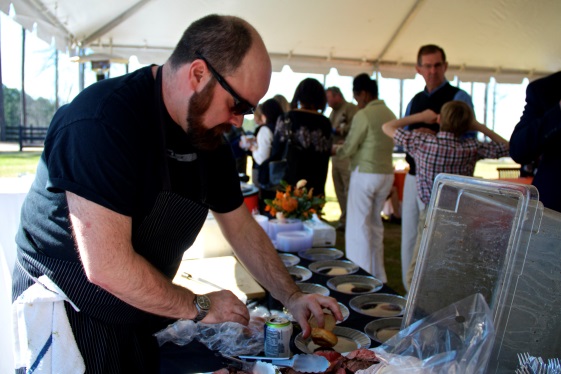 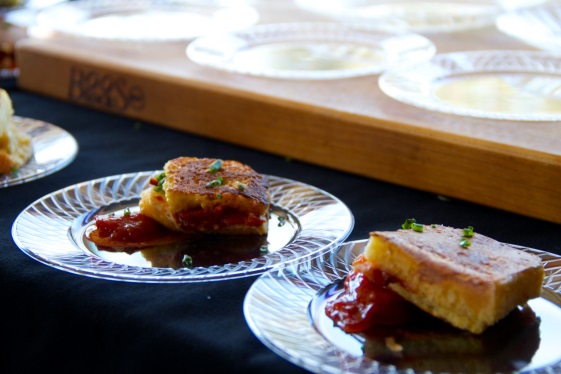 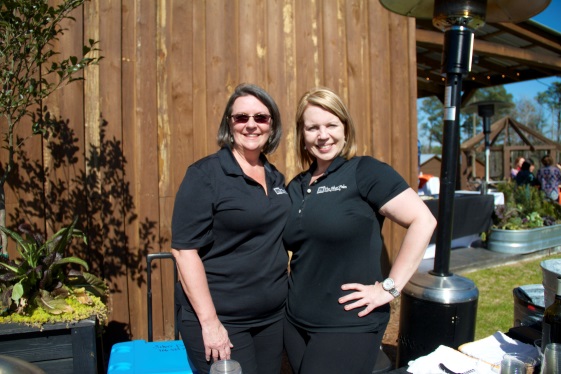 ADDITIONAL PARTNERSHIP OPPORTUNITIES